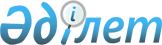 О создании рабочей группы для выработки предложений по проведению
27-ой ежегодной встречи Ассоциации Финансовых Институтов Развития в
Азии и Океании "Финансирование устойчивого развития: "Проблемы и будущие направления"
					
			Утративший силу
			
			
		
					Распоряжение Премьер-Министра Республики Казахстан от 13 апреля 2004 года N 100-р. Утратило силу постановлением Правительства Республики Казахстан от 31 мая 2007 года N 442

       Сноска. Распоряжение Премьер-Министра Республики Казахстан от 13 апреля 2004 года N 100-р утратило силу постановлением Правительства Республики Казахстан от 31 мая 2007 года N  442 .              В целях выработки предложений по проведению 27-ой ежегодной встречи Ассоциации Финансовых Институтов Развития в Азии и Океании "Финансирование устойчивого развития: "Проблемы и будущие направления": 

      1. Создать рабочую группу в следующем составе: Джаксыбеков Адильбек Рыскельдинович - Министр индустрии и торговли  

                                      Республики Казахстан,  

                                      руководитель Исекешев Асет Орентаевич            - вице-министр индустрии и 

                                      торговли Республики Казахстан, 

                                      заместитель руководителя Бегимбетов Серик Жанатаевич         - заместитель директора  

                                      Департамента сводного анализа  

                                      и развития информационных  

                                      систем Министерства индустрии  

                                      и торговли Республики Казахстан,  

                                      секретарь Оразбаев Барлык Есиркепович         - вице-министр энергетики и  

                                      минеральных ресурсов Республики 

                                      Казахстан Утегулов Маулен Амангельдинович     - директор Департамента планирования 

                                      государственного заимствования и  

                                      кредитования Министерства экономики  

                                      и бюджетного планирования  

                                      Республики Казахстан       Абдильдина Ажар Сакеновна           - директор Департамента международных  

                                      финансовых отношений Министерства  

                                      финансов Республики Казахстан Иманбаев Болат Бариевич             - директор Департамента экономического  

                                      и гуманитарного сотрудничества  

                                      Министерства иностранных дел  

                                      Республики Казахстан  Магзумов Руслан Капызович           - заместитель директора Департамента  

                                      финансового регулирования  

                                      Министерства транспорта и  

                                      коммуникаций Республики Казахстан Сайденов Анвар Галлимулаевич        - председатель Национального Банка  

                                      Республики Казахстан (по  

                                      согласованию) Еденбаев Еркегали Серикович         - директор департамента стратегии  

                                      и анализа Агентства Республики  

                                      Казахстан по регулированию и  

                                      надзору финансового рынка и  

                                      финансовых организаций (по  

                                      согласованию) Шалгимбаев Камбар Басаргабызович    - президент акционерного общества  

                                      "Банк Развития Казахстана" (по 

                                      согласованию). 

      2. Рабочей группе в срок до 1 мая 2004 года представить в Правительство Республики Казахстан предложения по проведению 27-ой ежегодной встречи Ассоциации Финансовых Институтов Развития в Азии и Океании "Финансирование устойчивого развития: "Проблемы и будущие направления".       Премьер-Министр 
					© 2012. РГП на ПХВ «Институт законодательства и правовой информации Республики Казахстан» Министерства юстиции Республики Казахстан
				